Sensory Art ProjectSubmitted by Robyn HunterThis is an art project I made with my kindies after we learned about the letter Ii. We took shaving cream and mixed it together with white glue. I separated it into two bowls, and added brown paint to one, and red to the other. They cut out a bowl from construction paper, they used their hands to swirl the ice cream in their "bowl". They added "sprinkles" (glitter, or you can use real sprinkles) and ended with a cherry on top (pompon).  They loved it!  It was a great sensory experience for them and it feels so neat after it dries!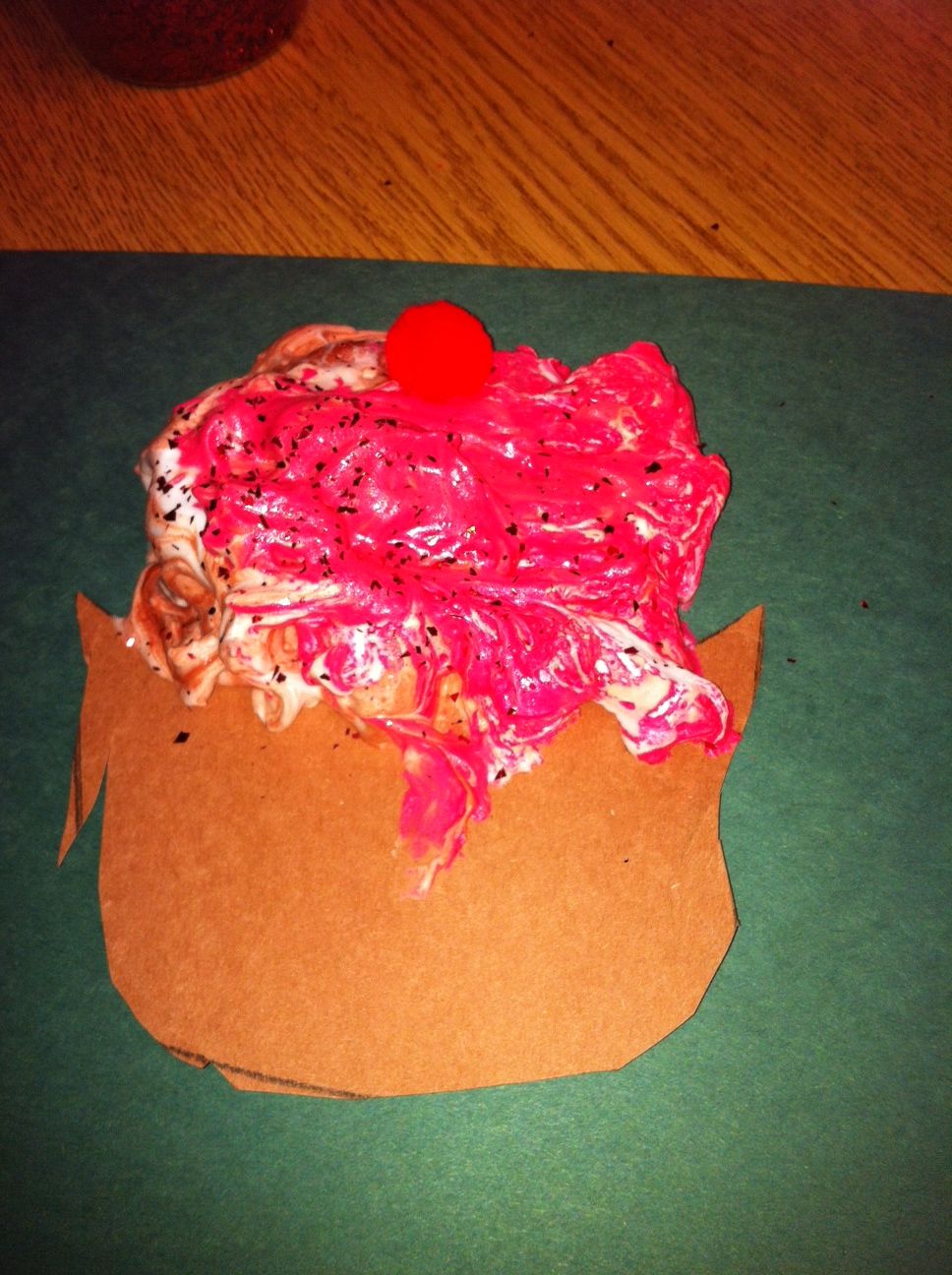 